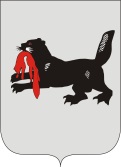 ИРКУТСКАЯ ОБЛАСТЬСЛЮДЯНСКАЯТЕРРИТОРИАЛЬНАЯ ИЗБИРАТЕЛЬНАЯ КОМИССИЯг. СлюдянкаО проведении обучающих семинаров для членов избирательных комиссий Слюдянского муниципального районаВ соответствии с Планом мероприятий по обучению организаторов выборов и других участников избирательного процесса в муниципальном образовании Слюдянский район в 2021 году, утвержденным решением Слюдянской территориальной избирательной комиссии от 10 февраля 2021 года № 3/25, руководствуясь статьей 26 Федерального закона Российской Федерации «Об основных гарантиях избирательных прав и права на участие в референдуме граждан Российской Федерации», Слюдянская территориальная избирательная комиссияРЕШИЛА:Назначить проведение обучающего семинара для членов Слюдянской территориальной избирательной комиссии на 19 марта 2021 года в 10-00 часов.Определить тематику обучающего семинара «Избирательные системы Российской Федерации и стадии избирательного процесса. Правовая основа организации и деятельности, статус и полномочия территориальной избирательной комиссии».Назначить проведение обучающих семинаров для председателей, заместителей председателей и секретарей участковых избирательных комиссий избирательных участков № 1285 - № 1294, № 1302 - № 1304, № 1309 - № 1312 на 22 марта 2021 года и №1295  - №1301, № 1306 - № 1308 на 23 марта 2021 года.Определить тематику обучающего семинара «Основные этапы подготовки и проведения выборов депутатов Государственной Думы Федерального Собрания Российской Федерации восьмого созыва. Итоги проведения избирательной кампании по досрочным выборам Губернатора Иркутской области». Поручить проведение обучающих семинаров Центру правового обучения для организаторов выборов и иных участников избирательного процесса при Слюдянской территориальной избирательной комиссии. Разместить настоящее решение  в разделе «Избирательная комиссия» на официальном сайте администрации Слюдянского муниципального района: http://www.sludyanka.ru/ и направить в участковые избирательные комиссии избирательных участков №1285-№1312.Председатель Слюдянской территориальной избирательной комиссии									        Н.Л. ЛазареваСекретарь Слюдянской территориальной избирательной комиссии									        Н.Л. ТитоваР Е Ш Е Н И ЕР Е Ш Е Н И Е04 марта 2021 года№ 5/36 